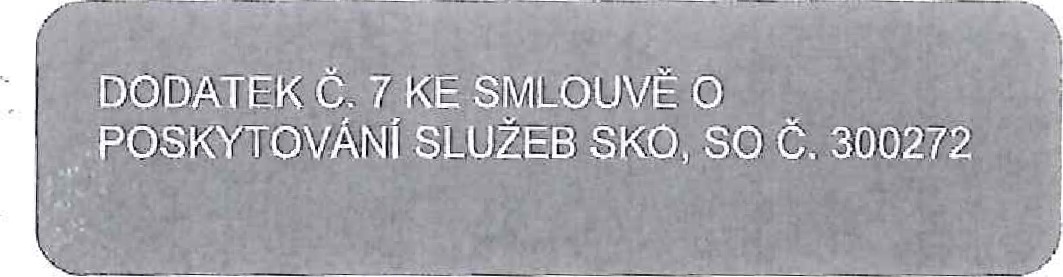 ČLÁNEK l.	SMLUVNÍ STRANYObjednatel — sídloZákladní škola a Mateřská škola, Litvínov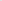 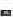 Janov,Přátelství 160Přátelství 16043542 LitvínovIČO:	00832502 DIČ:Číslo účtu: IBAN:	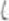 Objednatel - provozovnaZákladní škola a Mateřská škola,Litvínov - Janov, Přátelství 160, okr. MostPřátelství 160435 42 Litvínov - JanovMarius Pedersen 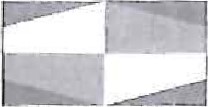 	ČÍSLO SMLOUVY:	300272INTERNÍ ČÍSLO SMLOUVY: 10509854Objednatel - zasilatelská adresaZákladní škola a Mateřská škola,Litvínov - Janov, Přátelství 160, okr. MostPřátelství 160435 42 Litvínov - JanovZastoupený: Spisová značka: e-mail pro fakturaci.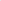 Kontaktní osoba. 2 /Zoe? 	/ /c/)U4'F/unv) /4/42,4 TelefOn: e-mail: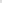 Zhotovitel — sídloMarius Pedersen a.s. Průběžná 1940/350009 Hradec KrálovéSmluvní strany se níže uvedeného dne, měsíce a roku dohodly na uzavření tohoto dodatku ke smlouvě.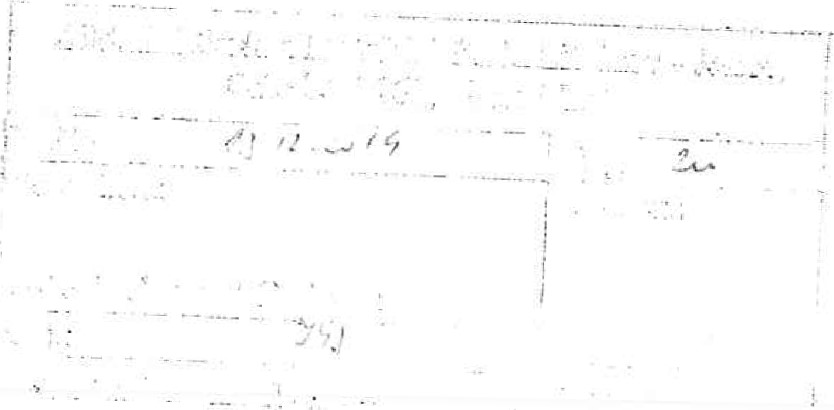 ČLÁNEK Il.	PŘEDIVIËT DODATKUSmluvní strany se níže uvedeného dne, měsíce a roku dohodly na následujících změnách uzavřené Smlouvy, když nové znění článků smlouvy či její přílohy nově zní, jak je uvedeno v tomto dodatku níže.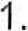 Příloha č. 1 Smlouvy se mění a ode dne účinnosti tohoto dodatku zní, jak je přiložena k tomuto dodatku.Ostatní body Smlouvy a předchozích dodatků se nemění a zůstávají dále v platnosti, Dodatek je vyhotoven ve dvou výtiscích, z nichž každá ze smluvních stran obdrží jeden výtisk,Tento Dodatek je projevem shodné a svobodné vůle obou smluvních stran, které se s Dodatkem i se všemi jeho přílohami seznámily a s jejich zněním souhlasí, což potvrzují svými vlastnoručními podpisy.	Nedílnou součástí tohoto Dodatku je příloha č. 1	Ceník poskytovaných služeb	Dne itvínov - Janov	Dne 10.12.2019, Teplice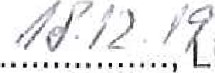 	Za objednate	Za zhotovitele: Jiří HodačPhDr. Miroslava Holubová řediielka školyZáklŁ*dní ši(0ia a Matereká 	Lilvínov Janov,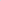 F#átclsźví 160, ekres Mosi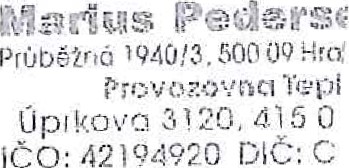 -25- Marius Pedersen 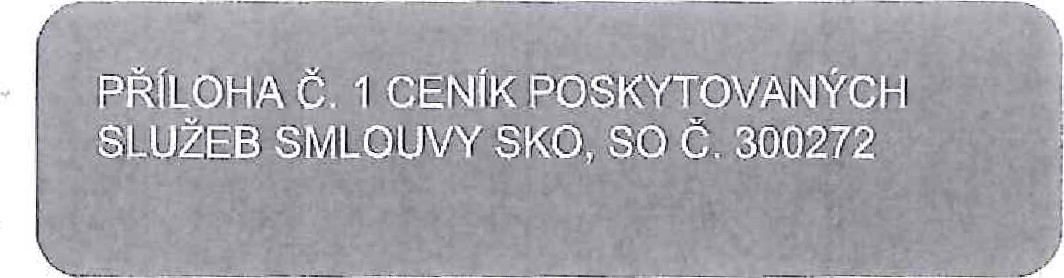 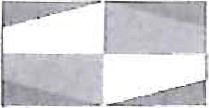 Objednatel — sídlo	CENÍK PLATNÝ OD 01.012020Základní škola a Mateřská škola, Litvínov 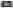 Janov,Přátelství 160Přátelství 16043542 Litvínov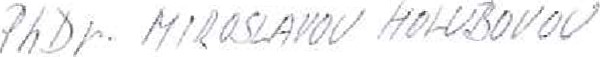 IČO:	00832502	Zastoupený:DIČ:	Spisová značka: Číslo účtu:	e-mail pro fakturaci: IBAN:	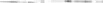 Objednatel - provozovna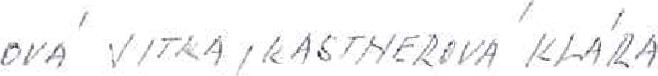 Základní škola a Mateřská škola,	Kontaktní osoba:Litvínov - Janov, Přátelství 160, okr. Most	Telefon:Přátelství 160	e-mail:	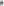 435 42 Litvínov - Janov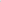 Zhotovitel — sídloMarius Pedersen a.s. Průběžná 1940/350009 Hradec Králové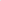 V této příloze č. 1, která je nedílnou součástí Smlouvy č. 300272, jsou uvedeny typy poskytovaných služeb, které bude zhotovitel pro objednatele vykonávat.Cenyjsou uvedeny bez DPH.	Dne	/h Litvínov - Janov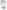 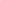 Za objednateliPhDr. Miroslava Holubová ředitelka školyZákfadní škaia a łviateitská 	Litvínov JanovgPřátelství '160, okresDne 10.12.2019, TepliceZa zhotovitele: Jiří Hodač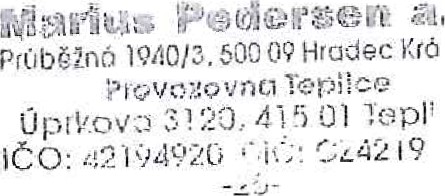 IČO:	42194920Zastoupený:Jiří HodačDIČ:	CZ42194920Spisová značka:Krajským soudem v Hradci Králové,Číslo účtu:oddíl B vložka 3891 BAN:Zhotovitel — provozovnae-mail pro fakturaci:PJ MP TepliceKontaktní osoba:Volenec JiříÚprkova 3120Telefon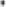 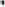 415 01 Teplicee-mail:IČO:	42194920Zastoupený:Jiří HodačDIČ:	CZ42194920Spisová značka: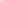 Krajským soudem v Hradci Králové,Číslo účtu:oddíl B vložka 389IBAN:Zhotovitel — provozovnae-mail pro fakturaci:PJ MP TepliceKontaktní osoba:Volenec JiříÚprkova 3120Telefon:415 01 Teplicee-mail:Ceny za využití či odstranění odpadů včetně přepravyCeny za využití či odstranění odpadů včetně přepravyCeny za využití či odstranění odpadů včetně přepravyCeny za využití či odstranění odpadů včetně přepravyCeny za využití či odstranění odpadů včetně přepravy1091016969 (3002721) Gluckova 136, Litvínov, löp: 10018069131091016969 (3002721) Gluckova 136, Litvínov, löp: 10018069131091016969 (3002721) Gluckova 136, Litvínov, löp: 10018069131091016969 (3002721) Gluckova 136, Litvínov, löp: 10018069131091016969 (3002721) Gluckova 136, Litvínov, löp: 1001806913KontejnerKód dodáníOdpadNázev odpaduStanovištěTyp provozuMnožstvíCena za MJMJsud 601200108-0-000 Biologicky rozložitelný odpad z kuchyní a stravoven - bez specifikaceLitvínov, Gluckova 1361207,00 CZKsvozX KSCeny za využití či odstranění odpadů včetně přepravyCeny za využití či odstranění odpadů včetně přepravyCeny za využití či odstranění odpadů včetně přepravyCeny za využití či odstranění odpadů včetně přepravyCeny za využití či odstranění odpadů včetně přepravy1091017160 (300272) Přátelství 160, Litvínov - Janov, lčp: 10018069211091017160 (300272) Přátelství 160, Litvínov - Janov, lčp: 10018069211091017160 (300272) Přátelství 160, Litvínov - Janov, lčp: 10018069211091017160 (300272) Přátelství 160, Litvínov - Janov, lčp: 10018069211091017160 (300272) Přátelství 160, Litvínov - Janov, lčp: 1001806921KontejnerKód dodáníOdpadNázev odpaduStanovištěTyp provozuMnožstvíCena za MJMJsud 601200108-0-000 Biologicky rozložitelný odpad z kuchyní a stravoven - bez specifikaceLitvínov - Janov, Přátelství 1601207,00 CZKsvoz